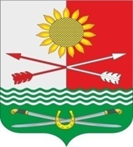 РОССИЙСКАЯ ФЕДЕРАЦИЯРОСТОВСКАЯ ОБЛАСТЬРОДИОНОВО-НЕСВЕТАЙСКИЙ РАЙОНМУНИЦИПАЛЬНОЕ ОБРАЗОВАНИЕ«БОЛЬШЕКРЕПИНСКОЕ СЕЛЬСКОЕ ПОСЕЛЕНИЕ»АДМИНИСТРАЦИЯ БОЛЬШЕКРЕПИНСКОГО СЕЛЬСКОГО ПОСЕЛЕНИЯРАСПОРЯЖЕНИЕ09.01.2023                                         №   1/1                           сл. БольшекрепинскаяО совершении нотариальных действий в Большекрепинском сельском поселенииНа основании п.3, часть 1, ст.14.1. Федерального закона  от 06.10.2003 № 131-ФЗ «Об общих принципах организации местного самоуправления в Российской Федерации», ст. 37 Основ  законодательства Российской Федерации «о нотариате» от 11.02.1993 года № 4462-1, Федерального закона от 26.07.2019 № 226-ФЗ «О внесении изменений в Основы законодательства Российской Федерации о нотариате», руководствуясь  приказом Министерство юстиции Российской Федерации от 30.12.2015 года № 324 «Об утверждении   порядка и формы учета сведений с о главах местных администраций поселений и специально уполномоченных на совершение нотариальных действий должностных лицах местного самоуправления поселений, о главах местных администраций муниципальных районов и специально уполномоченных на совершение нотариальных действий должностных лицах местного самоуправления муниципальных районов», Уставом муниципального образования «Большекрепинское сельское поселение», отсутствия в Большекрепинском сельском поселении  нотариуса1. Право совершать нотариальные действия на территории муниципального образования «Большекрепинское сельское поселение» имеет глава Администрации Большекрепинского сельского поселения Мирошников Владимир Юрьевич.2. Определить форму учета сведений о Главе Администрации Большекрепинского сельского поселения, на совершение нотариальных действий и специально уполномоченном должностном лице, осуществляющем подготовку технической документации, согласно приложению.3. Назначить ответственным за техническое оформление нотариальных документов специалиста 1 категории по правовой, кадровой и архивной работе Мовсесян Анну Николаевну.4. При совершении нотариальных действий руководствоваться инструкцией о порядке совершения нотариальных действий должностными лицами местного самоуправления, утвержденной приказом Министерством Российской Федерации от 07.02.2020 г. № 16.5. Распоряжение вступает в силу с момента подписания.Глава Администрации Большекрепинского сельского поселения                                 В.Ю. Мирошников         Приложение к распоряжению АдминистрацииБольшекрепинского сельского поселенияот 09.01.2023 № 1/1Форма учета сведений
о главах местных администраций поселений и специально уполномоченных на совершение нотариальных действий должностных лицах местного самоуправления поселений, о главах местных администраций муниципальных районов и специально уполномоченных на совершение нотариальных действий должностных лицах местного самоуправления муниципальных районовОбразцы подписи главы местной администрации:Образы подписи должностного лица местного самоуправления:Оттиск печати поселения или муниципального района с изображением Государственного герба Российской Федерации:Nп/пНаименование сведенийСведения1.Наименование поселения или муниципального района, в котором отсутствует нотариусМуниципальное образование «Большекрепинское сельское поселение» 2.Адрес местонахождения администрации поселения или муниципального района346591, Ростовская область, Родионово-Несветайский район, сл. Большекрепинская ул. Ленина, 193.Фамилия, имя, отчество (при наличии) главы местной администрацииМирошников Владимир Юрьевич4.Сведения об образовании (уровень образования и квалификация) главы местной администрацииВысшее образование (Негосударственное образовательное учреждение Современная Гуманитарная Академия, квалификация-юриспруденция)5.Телефон, факс (при наличии), адрес электронной почты местной администрации8(86340)24-1-84,          e-mail: sp33351.bolshekrep@mail.ru6.Реквизиты документа о замещении лицом должности главы местной администрации (наименование документа о замещении лицом должности главы местной администрации, номер и дата принятия документа, кем издан)Решение Собрания депутатов Большекрепинского сельского поселения от 23.11.2021 № 13 «О назначении главы Администрации Большекрепинского сельского поселения»7.Срок полномочий главы местной администрации5 лет8.Фамилия, имя, отчество (при наличии) должностного лица местного самоуправления-9.Наименование должности должностного лица местного самоуправления-10.Сведения об образовании (уровень образования и квалификация) должностного лица местного самоуправления-11.Реквизиты документа о наделении должностного лица местного самоуправления правом совершать нотариальные действия (наименование документа о наделении должностного лица местного самоуправления правом совершать нотариальные действия, номер и дата принятия документа, кем издан)-12Срок полномочий (при наличии) должностного лица местного самоуправления на совершение нотариальных действий----